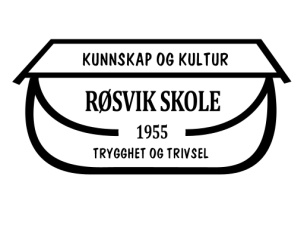 PLAN FOR FOREBYGGING AV MOBBING OG KRENKENDE ATFERDAlle elever og ansatte skal føle seg trygge og trives på skolen.Alle elever skal ha et godt opplæringsmiljø.Vi skal ha nulltoleranse for mobbing og krenkende atferd.Kap. 9A i opplæringsloven skal sikre elevene et godt skolemiljø. Den skal verne elevene mot mobbing, vold, diskriminering og rasisme.  Når ikke eleven har et trygt og godt skolemiljø slår loven fast at det er de voksnes plikt å gripe inn, å varsle, å undersøke, å sette inn tiltak og å dokumentere hva som blir gjort for å oppfylle aktivitetsplikten.Hva er mobbing? Hva er krenkende atferd?å med hensikt påføre en annen skade eller ubehagå med hensikt ta, gjemme eller ødelegge andres eiendeler og utstyrå true, håne, si stygge og ubehagelige ting – direkte eller via sosiale medierå slå, dytte, sparke, klype, holde fast og tvingeå vise forakt med grimaser, blikk, kroppsspråk, vende ryggen til eller fryse utdet er ofte flere mot en, og maktforholdet mellom den som mobber og den som blir mobbet er i ubalanseå diskriminere andre på bakgrunn av kjønn, legning, nasjonalitet, utseende, religion/livssyn, funksjonsnivå, familieforhold eller sosiale forholdå ytre rasistiske kommentarerå ta bilde, lydopptak eller film av andre uten samtykke. Å manipulere bilder eller film av andre. Å publisere bilder, film eller lydopptak av andre uten samtykke.Mobbing/krenkelser kan også forekomme ubevisst, for eksempel ved å «ha det moro» på andres bekostning gjentatte ganger.Å mobbe er å være med på at en medelev blir utsatt for dette gjentatte gangerHva skjer med en elev som blir mobbet?Eleven mistrives på skolen, og har ikke lyst til å gå på skolen.Eleven blir lei seg og føler seg alene, og kan få mindre selvtillit.Prestasjonsevnen kan minke, og læringsutbyttet bli mindre.Fysiske og psykiske helseplager.Kan føre til atferdsendringer.Hvordan oppdager vi mobbing – hva ser vi etter?Blikk, minespill /grimaser, kroppsspråk Taushet, Sukking, HviskingRyktespredning, BaksnakkingManipulering av vennskapsforhold Utfrysing og asosial isoleringNedsettende, ubehagelige ord, trusler, håningSkubbing/pressing/Slag/Sparking/annen fysisk, uakseptabel kontaktBruk av SMS/ chatteprogram/Hjemmesider/Blogg/og andre sosiale medierElevsamtaler, utviklingssamtaler, foreldremøter og øvrige foreldrehenvendelser.Resultater fra ulike elevundersøkelser. Gjennom samarbeid med skolehelsetjenestenHva gjør vi for å forebygge mobbing?Mobbing tas opp i elevsamtaler og på utviklingssamtaler med elever og foresatte.Mobbing er tema på klasseforeldremøterMobbing tas opp som tema på personalmøter, fellesmøter og teammøterMobbing tas opp som tema i Samarbeidsutvalgsmøter/SkolemiljøutvalgsmøterInformasjonsinnhenting gjennom observasjon og gjennom div. spørreundersøkelserElevmedvirkning gjennom ulike program som ”Trivselsprogrammet” hvor trivselsledere aktiviserer medelever i langfriminutt.Skole-hjem gruppa arrangerer sosiale sammenkomster på fritida, som involverer elever, søsken og foresatte. Skolen oppmuntrer klassekontakter til å arrangere klassesammenkomster på fritida.Kulturelle arr. og faglige temadager på skolen på tvers av klasser og alderstrinn fremmer samhold, inkludering og trivsel. Turer både med og uten overnatting. Fokus på den digitale arena. Nettvett. Temakvelder.  Klasseregler og ordensreglement.Positivt skolemiljø.Kvalitetssikring på daglige morgenmøter. Tverrfaglig samarbeid; tett samarbeid med Skolehelsetjenesten.Fokus på positive relasjoner mellom ansatt – elev, elev-elev, og ansatt-ansatt.Vi er «tett på» i overganger.Vi har fokus på at vi er gode rollemodeller.SKOLENS PROSEDYRER NÅR MOBBING ER MELDT ELLER AVDEKKETSe plan ”Rutiner og tiltak ved Røsvik skole ved brudd på Opplæringslovens § 9A”Denne planen tas opp til årlig revurdering ved hver skolestart.Sist revidert: 15. august 2023. Trude Gleinsvåg, rektor.            									